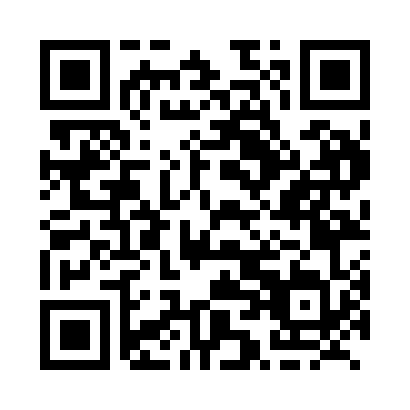 Prayer times for Albert Mines, New Brunswick, CanadaWed 1 May 2024 - Fri 31 May 2024High Latitude Method: Angle Based RulePrayer Calculation Method: Islamic Society of North AmericaAsar Calculation Method: HanafiPrayer times provided by https://www.salahtimes.comDateDayFajrSunriseDhuhrAsrMaghribIsha1Wed4:286:051:166:178:2710:042Thu4:266:041:166:188:2810:063Fri4:246:021:156:198:3010:084Sat4:226:011:156:198:3110:105Sun4:205:591:156:208:3210:116Mon4:185:581:156:218:3310:137Tue4:165:561:156:228:3510:158Wed4:145:551:156:228:3610:179Thu4:125:541:156:238:3710:1910Fri4:105:521:156:248:3810:2111Sat4:095:511:156:258:4010:2312Sun4:075:501:156:258:4110:2413Mon4:055:491:156:268:4210:2614Tue4:035:471:156:278:4310:2815Wed4:015:461:156:278:4410:3016Thu3:595:451:156:288:4610:3217Fri3:585:441:156:298:4710:3418Sat3:565:431:156:298:4810:3519Sun3:545:421:156:308:4910:3720Mon3:535:411:156:318:5010:3921Tue3:515:401:156:318:5110:4122Wed3:495:391:156:328:5210:4223Thu3:485:381:156:338:5310:4424Fri3:465:371:166:338:5410:4625Sat3:455:361:166:348:5510:4726Sun3:435:361:166:358:5610:4927Mon3:425:351:166:358:5710:5128Tue3:415:341:166:368:5810:5229Wed3:395:331:166:368:5910:5430Thu3:385:331:166:379:0010:5531Fri3:375:321:166:379:0110:57